Before you start, please:Inset the CIS101 class USB Thumb driveOn the USB root folder/directory, create the CIS101 folder (unless the folder already exists)Under CIS101, create Final-Exam-Files folder (unless the folder already exists)Use USB-thumb-drive-letter:\CIS101\Final-Exam-Files to store all Final exam filesDownload Final-Exam.docx to Final-Exam-Files folderOpen the USB-thumb-drive-letter:\CIS101\Final-Exam-Files\Final-Exam.docx file, answer all questions, save the changes to the file, and upload to Moodle.Q1) (3 points) List the five MS Office 2013/2016 and MS Office 376 products/options (must get at least 3 correct for 1 point and 4 correct for 2 points):Q2) (4 points) List five MS Office productivity applications (must get at least 3 correct for 1 point and 4 correct for 2 points):Q3) (3 points) List three mobile Operating Systems one could use the Office Mobile apps from (must get at least 1 correct for 1 point and 2 correct for 2 points):Q4) (10 points – subtract 1 point for each error) Start MS Word, on the New/Templates screen, click on Blank document and create a file that is identical to the one below (minus the SAMPLE background):	Guidelines:Font = Calibri for allFont size:Text, in black = 12Page header and footer, in Blue = 14Category headers, Header and Footer are boldNo space between category headers and text 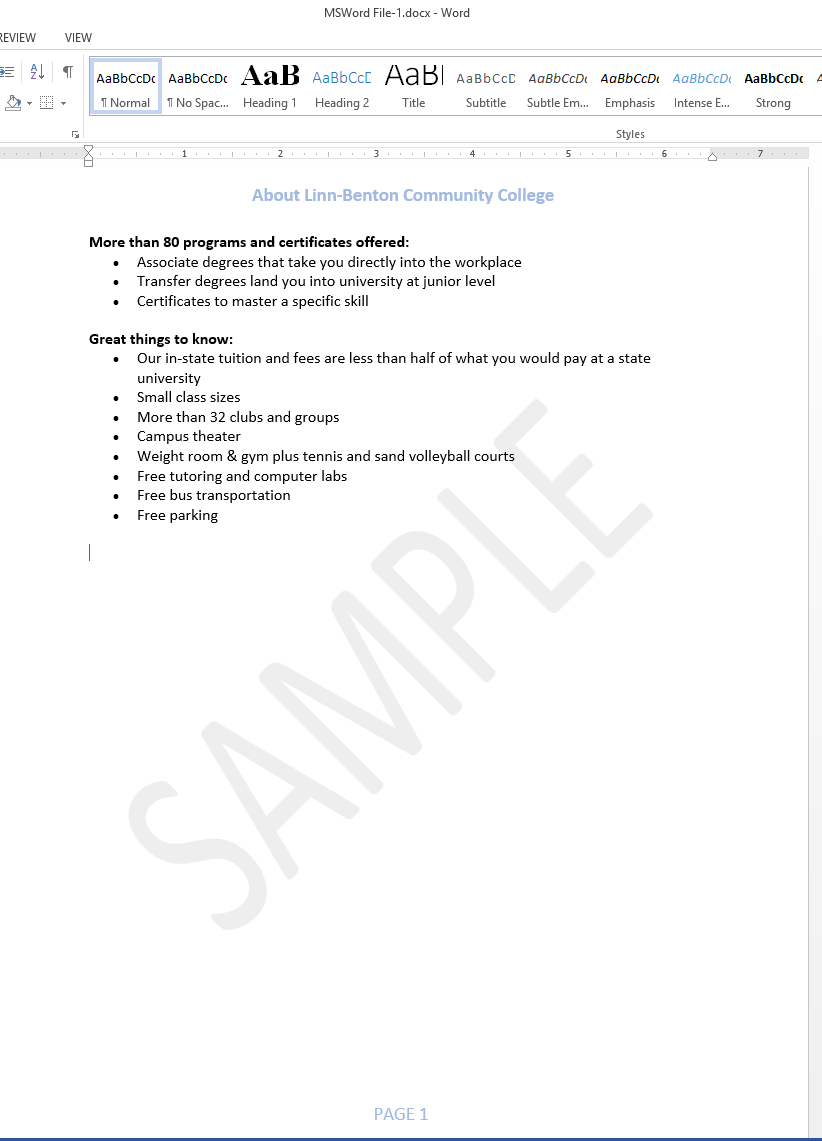 Save as MSWord File-2.docx in Final-Exam-Files folderSnip the file content (including header and footer)Save as snip-1.jpg in Final-Exam-Files folder.Paste-snip-1-here Q5) (5 points – subtract 1 point for each error) Start Google Docs and produce the same doc as above with same guidelines:HINT: Feel free to copy-n-paste.Create an LBCC folder (unless the folder already exists), and inside the LBCC folder create CIS101 Midterm sub-folderSave as GoogleDoc-2 in LBCC\CIS101 Final folderSnip the file content (including header and footer)Save as snip-2.jpg in Final-Exam-Files folder.Paste-snip-2-here Q6) (5 points) Change the GoogleDoc-2 document permissions so anyone on the Internet Can edit the document:Right-click on GoogleDoc-1Click on ShareClick on AdvancedClick on Change under Who has accessSelect On – On public on the web From the Access drop-down menu, select Can Edit, then click on SaveUse the Snipping tool to capture the permission window Use the red Pen to circle the document permissions under Who has accessSave as snip-3.jpg in Final-Exam-Files folderFrom the Link Sharing window, click on Done.Paste-snip-3-here Q7) (10 points – subtract 1 point for each error) Start MS Excel, on the New/Templates screen, click on Blank workbook and create a spreadsheet that is identical to the one below (minus the at top-right):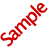 Guidelines:Font = Times New Roman for allFont size:Steve’s 2016 Expenses header, in black, bold and size = 15Expense category headers and month, in black, bold and size = 12Dollar values format = Currency with two decimal points Center expense category headers and expense valuesSelect similar colors – don’t have to be identical Use the Sum function to add the totals 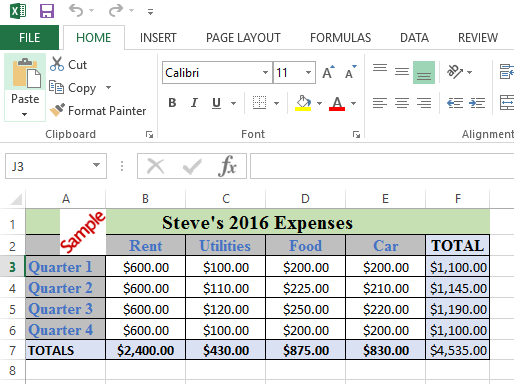 Save as MSExcel File-2.xlsx in Final-Exam-Files folderSnip the file contentSave as snip-4.jpg in Final-Exam-Files folder.Paste-snip-4-here Q8) (5 points – subtract 1 point for each error) Start MS PowerPoint, on the New/Templates screen, click on Blank presentation and create a new file with the following three slides (minus the tiled slide background):Guidelines:Use the Organic theme with the default/first variation Make sure to enter the Notes one slide-1 For the graphics/pictures, search online pictures:For slide-1, search for MS Windows 10For slide-2, search for pros and consFor slide-3, search for two thumbs upNOTE: If you can’t find the exact picture, use a similar picture.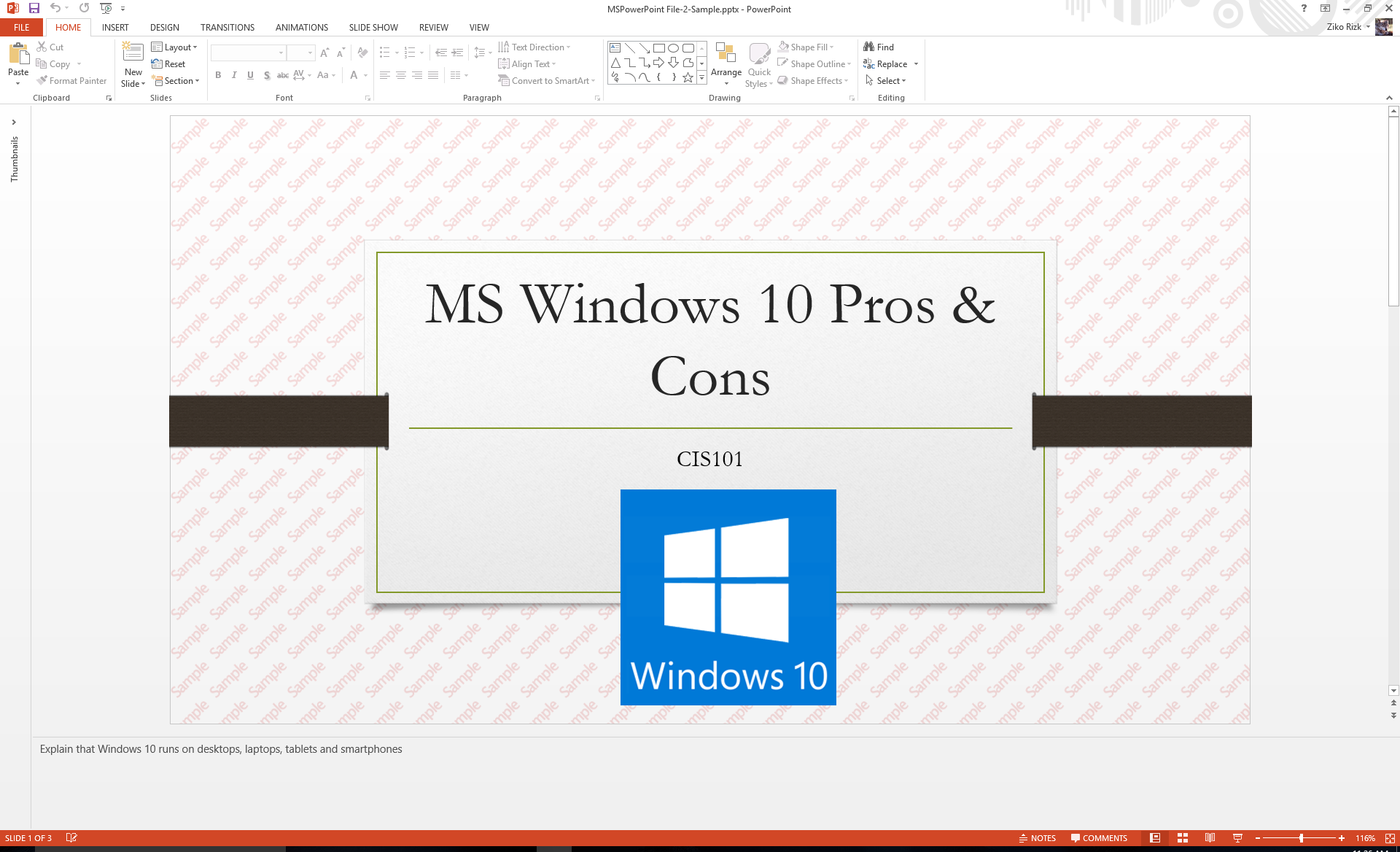 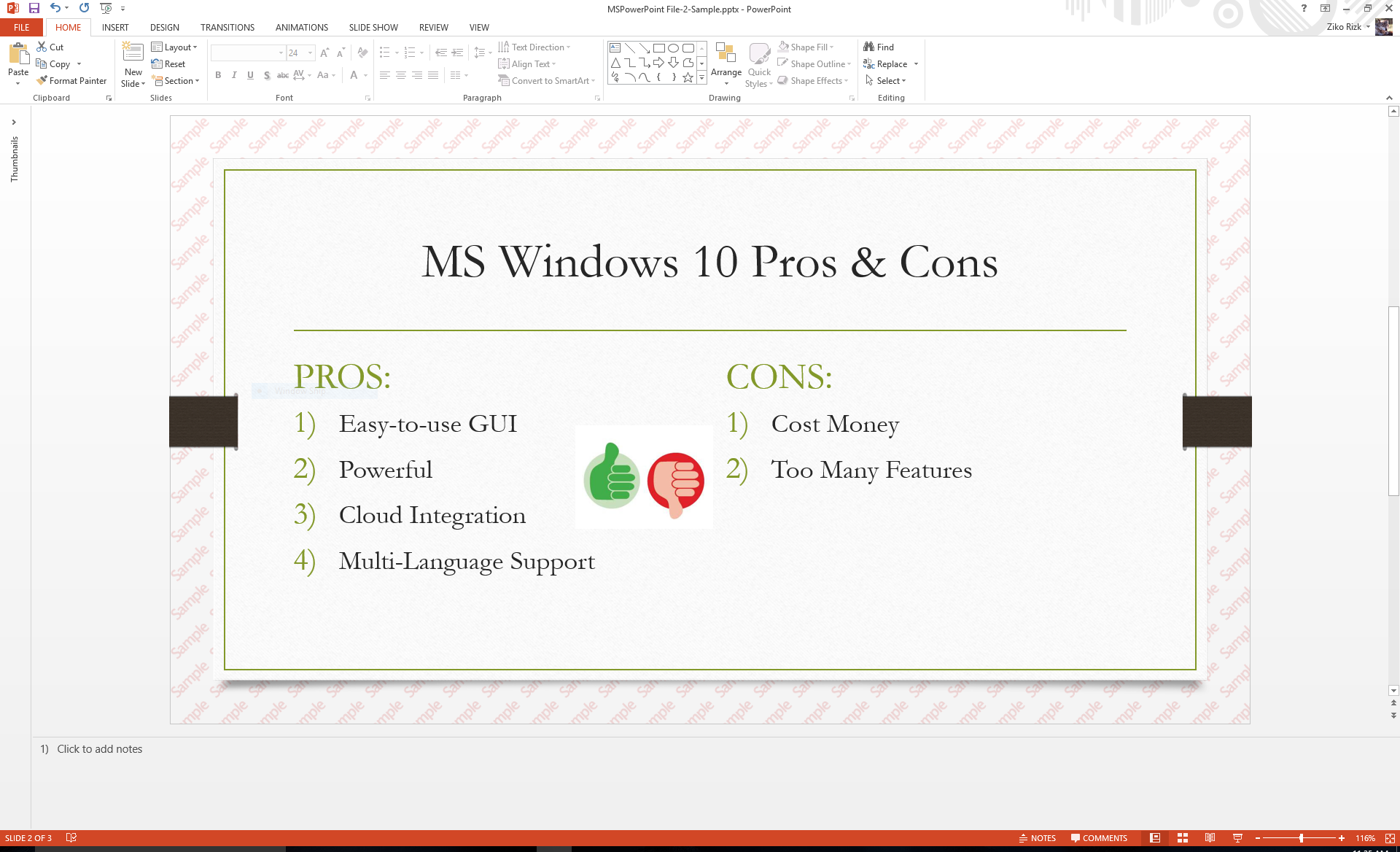 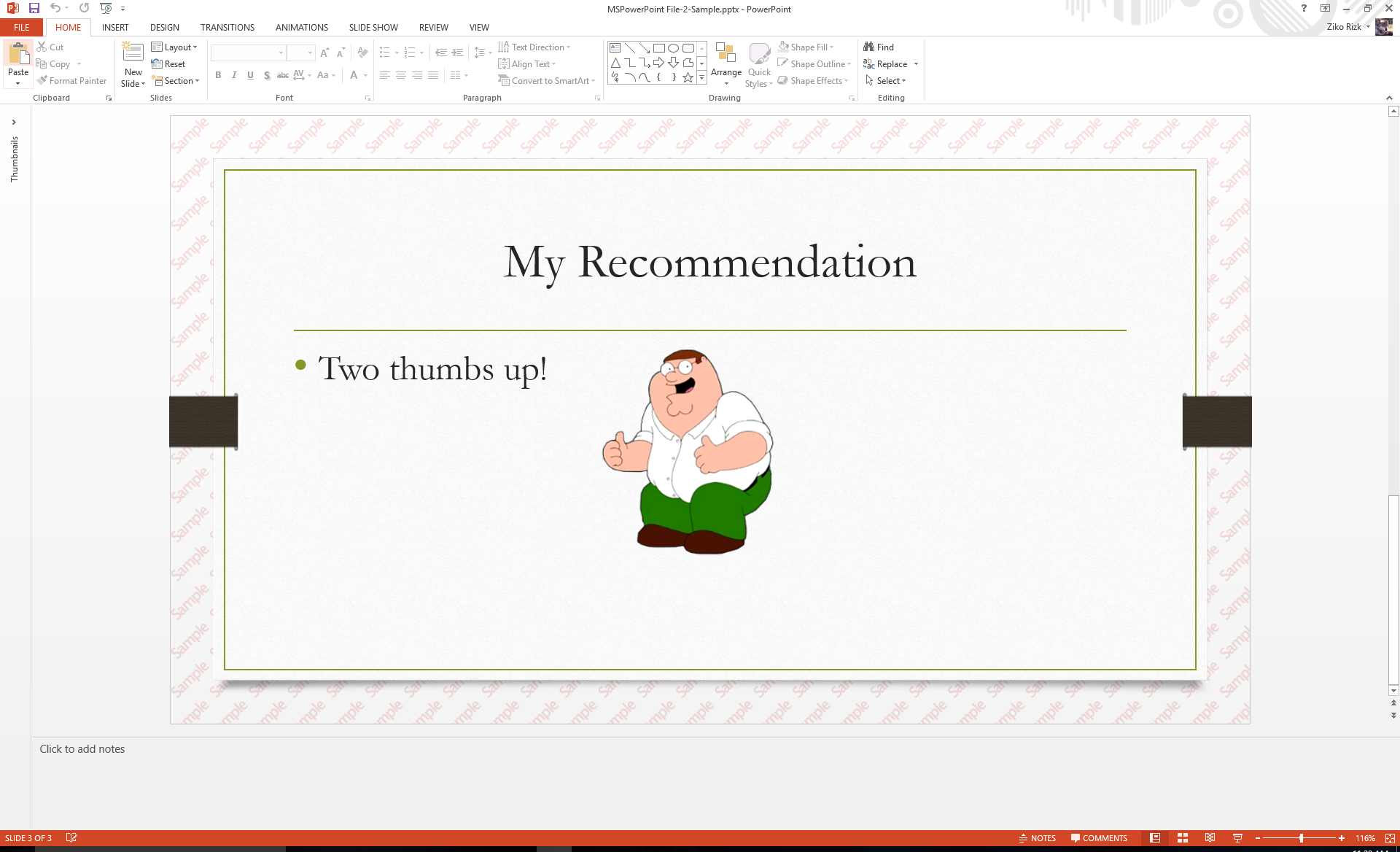 Save as MSPowerPoint File-2.pptx in Final-Exam-Files folderSelect the first slideMaximize the Slides/navigation pane (manually to enlarge the three slides)Snip the entire PowerPoint window Save as snip-5.jpg in Final-Exam-Files folder.Paste-snip-5-here Q9) (5 points – subtract 1 point for each error) Create the above slides using Microsoft OneDrive PowerPoint:Logon to OneDrive using your Microsoft account From the navigation pane, click one Files and create \LBCC\CIS101 (unless it already exists)From the menu, click on New, then click on PowerPoint Presentation Create the above slides using the same guidelines Save as MSPowerPoint File-2 in LBCC\CIS101Select slide first slide Use the red Pen to circle the file name, MSPowerPoint File-2, and the notes at the bottom of the screen Snip the entire screen Save as snip-6.jpg in Final-Exam-Files folder.Paste-snip-6-hereMS Office 2013/2016 and MS Office 365 Products/optionsMS Office Productivity ApplicationsMS Office Apps Mobile Operating Systems